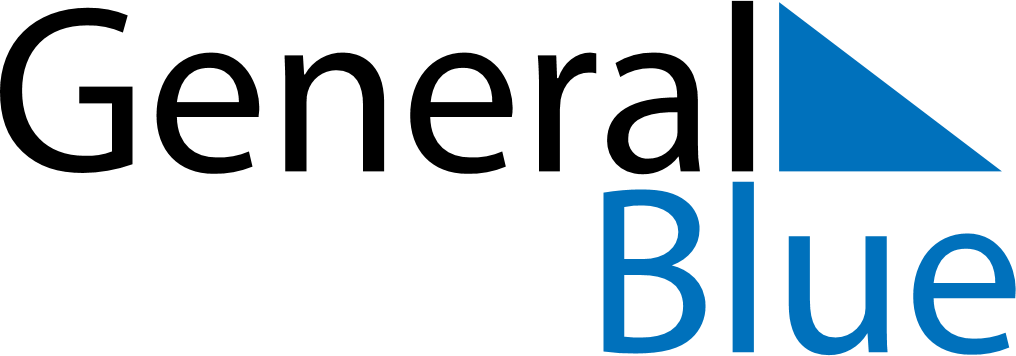 October 2029October 2029October 2029BahamasBahamasMondayTuesdayWednesdayThursdayFridaySaturdaySunday1234567891011121314National Heroes’ Day1516171819202122232425262728293031